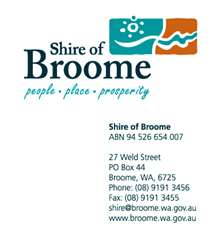 EXPRESSION OF INTERESTAPPOINTMENT TO THE SHIRE OF BROOMEARTS, CULTURE AND HERITAGE COMMUNITY REFERENCE GROUPName:			Address:	Phone:		E-mail:		To the Chief Executive Officer of the Shire of Broome, please accept my expression of interest to be appointed to the Shire of Broome’sArts, Culture and Heritage Community Reference GroupAs the one of the following representatives (please tick):Representative from Kimberley Arts Network 		One (1) MemberRepresentative from Theatre Kimberley 			One (1) MemberRepresentative of the Magabala Books			One (1) MemberRepresentative from Shinju Matsuri			One (1) MemberRepresentative from Marrugeku 				One (1) MemberRepresentative from Goolarri Media			One (1) MemberRepresentative from Nagula Jarndu			One (1) MemberRepresentative from Broome Historical Society             	One (1) MemberCommunity Representative					Three (3) MembersRelevant qualifications/experience/interests (attach a separate sheet if required):Date:         					Signature: _______________________________ 	______________________________________